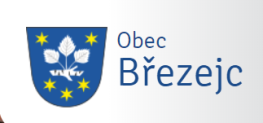 ZÁJEZD ČEJKOVICEOBEC BŘEZEJC POŘÁDÁ POZNÁVACÍ ZÁJEZD DO VINAŘSKÉ OBCE ČEJKOVICEDNE  1. 12. 2018      ODJEZD V 10:00Návštěva ,,rodáka“ p. Miloslava Čamka s prohlídkou kostela sv. Kunhuty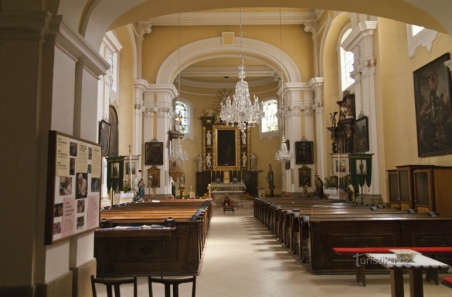 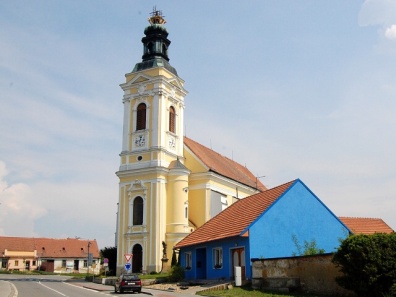 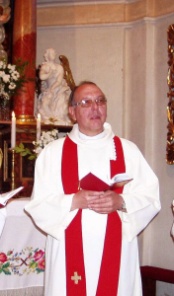 SONNENTOR – Zážitková exkurze ve výrobně čajů, odpočinek v čajovém salonu s kavárnou ČAS NA ČAJ, bylinková zahrada sv. Hildegardy, výstup na Vyhlídku na výsluní. Možnost zakoupení výrobků. 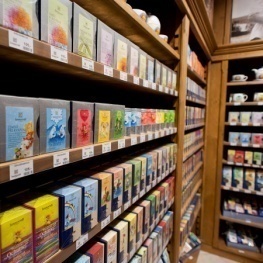 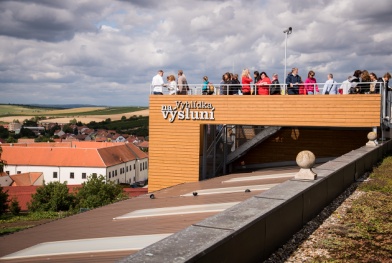 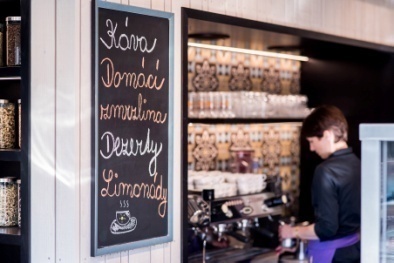 TEMPLÁŘSKÉ SKLEPY ČEJKOVICE – prohlídka sklepů s degustací vína (možnost zakoupení vína). Večeře ve sklepě U Templářských rytířů s cimbálovou muzikou. 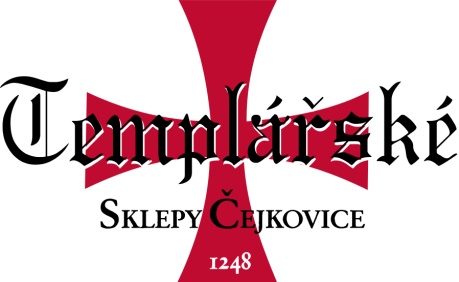 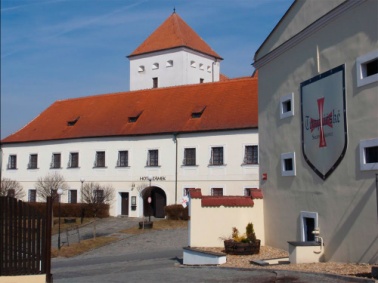 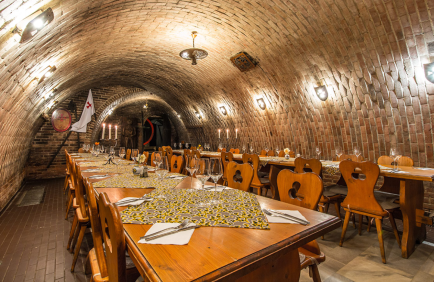 Šťastný a veselý návrat autobusem 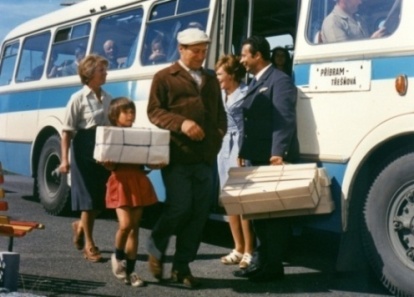 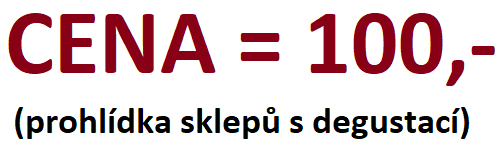 AUTOBUSOVOU DOPRAVU A CIMBÁLOVOU MUZIKU HRADÍ OBEC. VEČEŘI (je jednotná cca 200,-) A PITÍ SI HRADÍ ÚČASTNÍCI SAMI.V PŘÍPADĚ ZÁJMU, PROSÍM, KONTAKTUJTE PANÍ STAROSTKU NA TEL. 774 349 998 NEBO NA OBECNÍM ÚŘADĚ DO KONCE ŘÍJNA